  MADONAS NOVADA PAŠVALDĪBA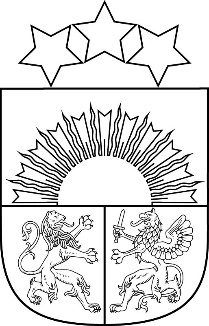 Reģ. Nr. 90000054572Saieta laukums 1, Madona, Madonas novads, LV-4801 t. 64860090, e-pasts: pasts@madona.lv ___________________________________________________________________________MADONAS NOVADA PAŠVALDĪBAS DOMESLĒMUMSMadonā2021.gada 17.augustā						            		  Nr.106									      (protokols Nr.7, 14.p.)Par Sporta un atpūtas bāzes “Smeceres sils” nomas maksas samazināšanu sacensību “Velobiatlons visiem” organizēšanaiMadonas novada pašvaldība 2021.gada 28.jūlijā ir saņēmusi Anda Pušņakova iesniegumu (reģistrēts ar Nr. 2.1.3.6/21/219) ar lūgumu atbalstīt sacensību “Velobiatlons visiem” rīkošanu 2021.gada 11. un 12.septembrī, daļēji vai pilnībā sedzot Sporta un atpūtas bāzes “Smeceres sils” un šautuves (15 mērķu) īri. Minēto sacensību ietvaros tiks iekļautas arī “Baltijas biatlona veterānu” sacensības. Aprēķinātie nomas neieņemtie ienākumi kopā sastāda EUR 215,00.Noklausījusies sniegto informāciju,  ņemot vērā 12.08.2021. Kultūras un sporta jautājumu komitejas atzinumu, atklāti balsojot: PAR – 18 (Agris Lungevičs, Aigars Šķēls, Aivis Masaļskis, Andrejs Ceļapīters, Andris Dombrovskis, Andris Sakne, Artūrs Čačka, Gatis Teilis, Gunārs Ikaunieks, Guntis Klikučs, Iveta Peilāne, Kaspars Udrass, Māris Olte, Rūdolfs Preiss, Sandra Maksimova, Valda Kļaviņa, Vita Robalte, Zigfrīds Gora), PRET – NAV, ATTURAS – NAV, Madonas novada pašvaldības dome NOLEMJ:Samazināt 50% apmērā nomas maksu par Sporta un atpūtas bāzes “Smeceres sils” un  šautuves (15 mērķu) izmantošanu 2021.gada 11. un 12.septembrī sacensību – “Velobiatlons visiem” rīkošanai.      Domes priekšsēdētājs				      A.LungevičsVogina 20204906